Φεστιβάλ Αθηνών Επιδαύρου 2021 –ΚΥΚΛΟΣ  LAYERS OF STREETΧΟΡΟΣ – ΠΡΩΤΗ ΕΜΦΑΝΙΣΗ ΣΤΗΝ ΕΛΛΑΔΑ La Veronal – Marcos MorauPasionaria / Το λουλούδι του πάθους20 & 21 Σεπτεμβρίου, 21:00Πειραιώς 260 (Χώρος Η)Ο κύκλος Layers of Street συνόδευσε το κοινό καθ’ όλη τη διάρκεια του φεστιβαλικού καλοκαιριού, παρουσιάζοντας καινούργιες γλώσσες, υπόγεια ρεύματα και σύγχρονες τάσεις της διεθνούς και εγχώριας χορευτικής σκηνής. Το συναρπαστικό ταξίδι του Φεστιβάλ στην underground χορευτική πραγματικότητα κλείνει δυναμικά όπως και άρχισε, με μια ακόμα διεθνή παραγωγή, αυτή την φορά από την Ισπανία.Η ισπανική La Veronal και ο πολυβραβευμένος χορογράφος Μάρκος Μοράου (Marcos Morau) έρχονται για πρώτη φορά στην Ελλάδα με μια ρετρό-φουτουριστική παράσταση-ταξίδι σε έναν φαινομενικά μακρινό, αλλά παράλληλα οικείο, πλανήτη.O πλανήτης Pasionaria του Marcos Morau κατοικείται από αντίγραφα ανθρώπων, τέλεια σχεδιασμένα για να μας μιμούνται. Άνθρωποι που κινούνται σαν ρομπότ ή στέκονται σαν μηχανικά αγάλματα σε μια κοινωνία ιδανικά οργανωμένη, τεχνητή ρέπλικα της πραγματικής ζωής, όπου όμως κάτι λείπει: αυτό που μας κάνει ανθρώπους. Οι οκτώ χορευτές, Àngela Boix, Jon López, Alba Barral, Núria Navarra, Lorena Nogal, Shay Partush, Marina Rodríguez, Sau-Ching Wong συμπράττουν επί σκηνής σε μια υβριδική παράσταση, εξόχως εικαστική, στο μεταίχμιο θεάτρου και χορού. Μια παράσταση που σχολιάζει, με τρόπο αιχμηρό, την συναισθηματική αποξένωση, τον ατομικισμό, και την έννοια της «στρεβλής προόδου» στην οποία οι σημερινές κοινωνίες στοχεύουν.Μάρκος Μοράου (Marcos Morau)Ο Ισπανός Marcos Morau σπούδασε Χορογραφία στο Theatre Institute της Βαρκελώνης, το Dance Conservatory της Βαλένθια και το Movement Research της Νέας Υόρκης. Η καλλιτεχνική του δραστηριότητα εκτείνεται πέραν του χορού, καθώς καταπιάνεται τόσο με την φωτογραφία όσο και με τη δραματουργία. Το 2005 ίδρυσε την La Veronal, πολυσυλλεκτική ομάδα καλλιτεχνών με ετερόκλητες καταβολές: από τον χορό και την φωτογραφία, στον κινηματογράφο και την λογοτεχνία. Στόχος της La Veronal είναι η διαρκής αναζήτηση νέων εκφραστικών δρόμων, μέσω του διακαλλιτεχνικού, συλλογικού πειραματισμού.Ο διεθνώς αναγνωρισμένος δημιουργός έχει βραβευτεί, μεταξύ άλλων, με το National Dance Award από το Υπουργείο Πολιτισμού της Ισπανίας και Sebastià Gasch Award από το Spanish Foundation for Arts and Design.Η La Veronal μετρά πολυάριθμες βραβεύσεις σε χορογραφικούς διαγωνισμούς διεθνώς, ενώ οι περφόρμανς – χορογραφίες του Marcos Morau για την ομάδα έχουν συνεχή παρουσία στα σημαντικότερα διεθνή φεστιβάλ.La Veronal – Marcos MorauPasionaria / Το λουλούδι του πάθους20 & 21 Σεπτεμβρίου, 21:00Πειραιώς 260 (Χώρος Η)Σύλληψη - Καλλιτεχνική διεύθυνση  Marcos Morau
Χορογραφία Marcos Morau σε συνεργασία με τους χορευτές
Βοηθός χορογράφου Lorena Nogal
Καλλιτεχνικοί σύμβουλοι - Σύμβουλοι δραματουργίας Roberto Fratini, Celso Giménez
Σκηνικά Max Glaenzel
Κοστούμια Silvia Delagneau
Κοστούμια sphere Goretti Puente
Μάσκες - Σκηνικά αντικείμενα GADGET Efectos Especiales
Κράνη Ricardo Vergne
Προθέσεις (τεχνητά μέλη) Martí Doy
Κατασκευή κοστουμιών Mª Carmen Soriano
Υποδήματα Natalio Martín
Σχεδιασμός ήχου Juan Cristóbal Saavedra
Σχεδιασμός βίντεο Esterina Zarrillo
Φωτισμοί - Τεχνική διεύθυνση Bernat Jansà
Τεχνική βοήθεια - Ειδικά εφέ David Pascual
Υπεύθυνη δοκιμών Estela Merlos
Συνδημιουργοί - Ερμηνευτές Àngela Boix, Jon López, Alba Barral, Núria Navarra, Lorena Nogal, Shay Partush, Marina Rodríguez, Sau-Ching Wong
Εκτέλεση παραγωγής Juan Manuel Gil Galindo, Cristina Goñi Adot
Συμπαραγωγή Teatros del Canal (Μαδρίτη), Théâtre National de Chaillot (Παρίσι), Les Théâtres de la Ville de Luxembourg (Λουξεμβούργο), Sadler's Wells (Λονδίνο), Tanz im August/ HAU Hebbel am Ufer (Βερολίνο), Grec 2018 Festival de Barcelona – Institut de Cultura Ajuntament de Barcelona (Βαρκελώνη), Oriente Occidente Dance Festival (Ροβερέτο, Ιταλία), Mercat de les Flors (Βαρκελώνη)
Συνεργασία με Graner – Fàbriques de Creació (Βαρκελώνη)
Υποστήριξη INAEM – Ministerio de Cultura y Deporte de España, ICEC – Departament de Cultura de la Generalitat de Catalunya

Η παράσταση επιχορηγήθηκε από το Acción Cultural Española (AC/E)Εισιτήρια: ΔΙΑΚΕΚΡΙΜΕΝΗ ΖΩΝΗ 30€ • ΖΩΝΗ Α΄ 20€ – ΦΟΙΤΗΤΙΚO / 65+ / ΚΑΛΛ. ΣΩΜΑΤΕΙΩΝ 16€ • ΖΩΝΗ Β΄15€ – ΦΟΙΤΗΤΙΚO / 65+ / ΚΑΛΛ. ΣΩΜΑΤΕΙΩΝ 12€ • ΑΜΕΑ / ΑΝΕΡΓΩΝ / ΣΠΟΥΔΑΣΤΙΚO ΚΑΛΛ. ΣΧΟΛΩΝ 5€ΠΩΛΗΣΗ ΕΙΣΙΤΗΡΙΩΝ aefestival.gr | tickets.aefestival.gr | ticketservices.gr / 210 7234 567 / Κεντρικά εκδοτήρια (Πανεπιστημίου 39) & Καταστήματα Public.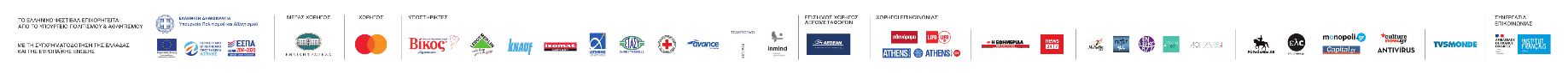 